2.6. Право на получение дошкольного образования на родном (русском) языке реализуется в пределах возможностей, предоставляемых Учреждением. 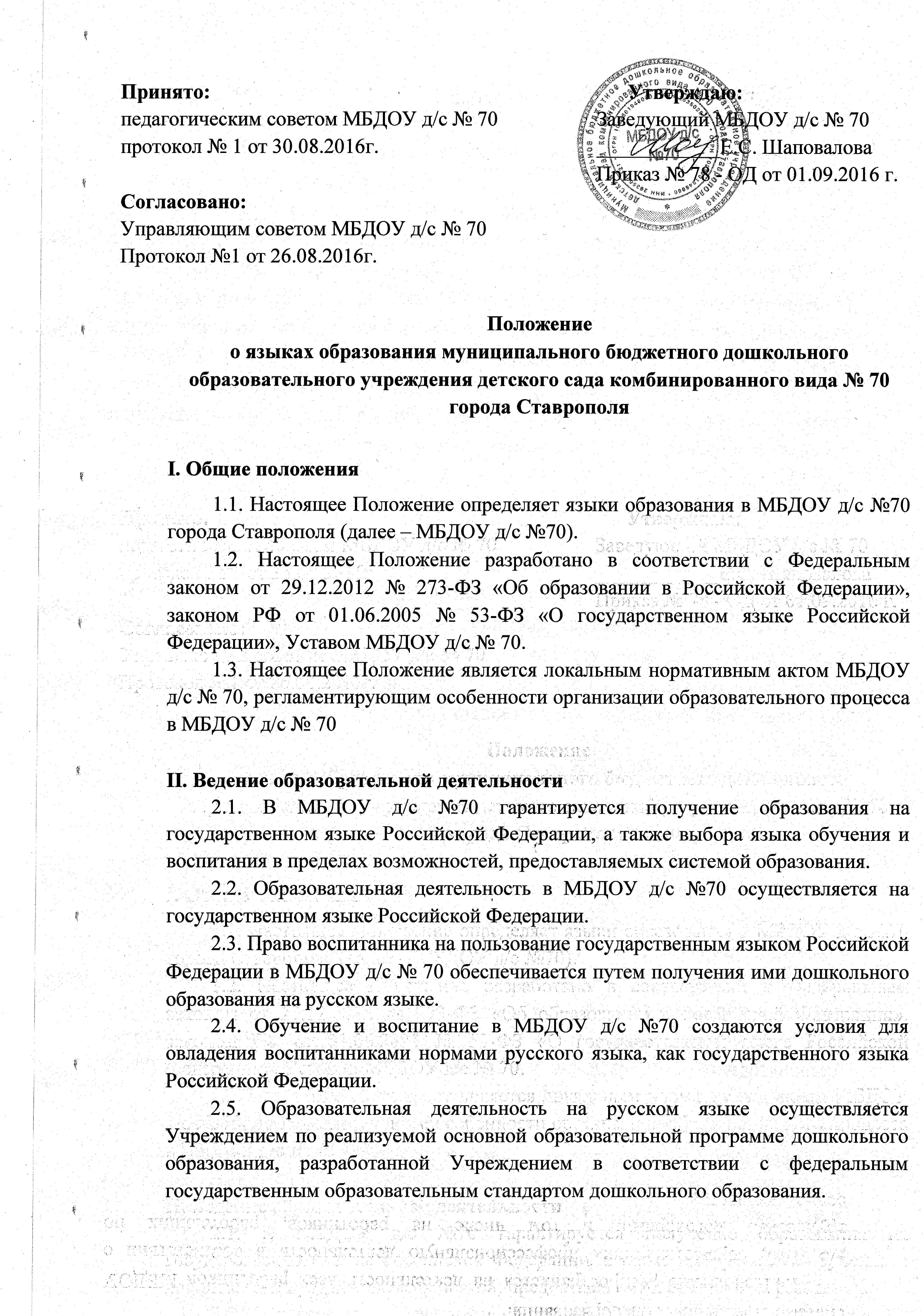 2.7. В МБДОУ д/с №70 в рамках предоставления дополнительных образовательных услуг может быть организована образовательная деятельность по изучению иностранных языков в соответствии с федеральными государственными образовательными стандартами.III Заключительные положения3.1. Изменения в настоящее Положение могут вноситься  МБДОУ д/с №70 в соответствии с действующим законодательством и Уставом МБДОУ д/с №70 .